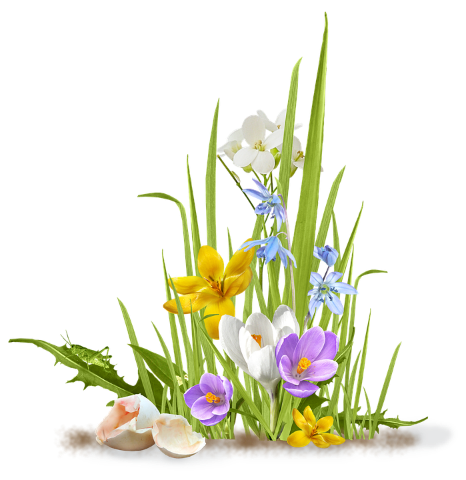 Nyhedsbrev april 2023Selv om vi er ved at være ude af den første forårs måned, trækker det alligevel ud med sol og varme. Det har været den koldeste måned i hele vinteren, men vi er optimistiske og tror på foråret er lige om hjørnet. Så nu ser vi frem til at være meget mere ude, høre fuglene synge og ikke mindst mærke den lune luft og solen varme på vores kinder.D. 8-3. brugte vi vores personalemøde på at opfriske vores førstehjælp. Så alle nu er helt opdateret og uddannet førstehjælpere.D. 16-3. Startede vi en ny og hyggelig tradition. Vi havde nemlig nattøjsdag. Det blev en dag med hygge, afslapning, godnathistorier og et lille nattøjs bal hvor der blev danset til en masse god musik. Børnene havde også deres bamser med, der blev vist til hinanden, leget med og puttet med tæpper og puder.D. 20-3. Var hele børnehaven på bondegårds tur. Det blev en lang og rigtig god dag med masser af oplevelser. Børnene strålede allerede da de gik op i bussen, og vinkede ivrigt til børnehaven da vi kørte afsted. Vi var med til at fodre alle dyrene og der var høns, ænder, kalkuner, geder, heste, køer, grise, kaniner og marsvin samt hunde og katte. Vi spiste vores medbragte madpakker i spisestuen og fik talt om alle vores indtryk. Alle som havde lyst fik en ridetur på de heste vi havde fodre. Der var også tid til at lege på legepladser, hvor der bl.a. var en traktor og halmballer man kunne hoppe rundt på. Om eftermiddagen fik vi kage og saftevand og så var det tid til en traktortur rundt i folden inden vi skulle tilbage til børnehaven. Alt i alt en hyggelig tur som foregik i regnvejr det meste af tiden. D. 29-3. afholdt vi forældrekaffe for sidste gang inden sommerferien. Det blev igen en hyggelig eftermiddag med og endnu en gang kunne vi være ude. Tak for bidragende til vores kaffebord, og tak fordi I som altid bakker op om vores arrangementer.D. 31-3. Afviklede vi månedens smør-selv-dag, som denne gang stod i påskens tegn. Alle gik til bords ved et flot pyntet påskebord. Som sædvanlig blev der spist og smagt på de mange dejlige sager. Mange tak for alle bidragene til en flot og velsmagende påskefrokost.  Ellers er marts måned gået med at lave forskelligt påskepynt, og børnene har sået karse, som I kan få lidt glæde af når der skal holdes frokost.Det er nok heller ikke gået nogens næser forbi, at vi har været ramt af en lille skoldkoppe epidemi. Håber alle der har været ramt er ved at komme sig, og alle bliver klar til påskeferien. Vi starter april, med sige et lille tillykke til vores børnehave, vi kan nemlig fejre børnehavens 11 års fødselsdag som private d. 1. april. Vi gemmer det store tillykke til d. 13. oktober hvor vi som tidligere sagt skal fejre det er 90 år siden børnehaven åbnede. Meget mere om det senere på året.D. 1-4. kan v i også byde velkommen til Alva, der skal være hos Brumbasserne. Hun er lillesøster til Kaisa. Stort velkommen til Alva også.D. 5-4. skal vi sige farvel til Anker F. Han skal flytte til Fyn. Vi ønsker Anker og familie, alt det bedste med deres nye tilværelse på Fyn.D. 17-4. Byder vi endnu et nyt barn velkommen. Det er Malte Emil der også skal være hos Brumbasserne. Her skal der også lyde, et stort velkommen til Malthe Emil og hans familie. I april går vi ind i den sidste fase, for den første og største gruppe børn, der skal forlade os til fordel for SFO og skole i 2023. I år har Mellem stuens tema været historie. De har været vidt omkring. Vi har hørt om vores store digter H. C Andersen, De har for nyligt været på Arbejder Museet og set hvordan man boede i gamle dage, vi har været lidt rund om Danmarks historien, komponeret små historier, og selvfølgelig talt om, at vi alle sammen hver dag er i gang med at skabe vores helt egen historie.Ved månedens afslutning skal vi tage afsked med de første 9 børn, der skal videre til SFO og skole i 2023. Hele uge 17 vil vi bruge på at tage afsked med disse børn. Hvert barn får deres dag, hvor vi har fokus på barnet og dets tid i børnehaven. Barnet skal i børnehavens guldstol, hvor vi sammen skal kigge i barnets mappe og fortælle historier fra tiden i børnehaven, og selvfølgelig skal der synges et par sange børnene selv vælger.D. 27-4. invitere hele mellemstuens børn til fællesfrokost i børnehaven. Dette vil foregå som en smør-selv-dag. Så ingen madpakker den dag.D. 28-4. vil Mellemstue gruppen holde en fælles afslutningsfest. Når vi nærmer os vil børnene i Mellemstuen hver især få en seddel med hjem med mere information. D.29-4. afholdes der arbejdsdag for alle forældre og børn. Som i sikkert har set er der allerede hængt opslag op i vindfanget. Hvis I har tid og lyst til at bruge nogle timer, sammen med forældrebestyrelsen, hinanden og nogle personaler, så skal vi have skiftet nogle brædder og malet vores plankeværk, fjernet græsset fra græsplænen og kørt det væk. Mads vil efterfølgende sørger for, at der bliver lagt en ny græsplæne i storbededags ferien, så vi er klar til sommeren. Det er også en dag med mulighed for at lære hinanden bedre at kende, hygge og bare være sammen på en anden måde end vi plejer. De mellemstuebørn der har sidste rigtige børnehavedag dag d. 28- 4. er selvfølgelig meget velkommen. Vi kommer til at skulle bruge noget forskelligt værktøj, så hvis der er nogen der har noget af følgende værktøj , må I meget gerne skrive det på listerne i vindfanget, når I melder jer til.2 stk. Skruemaskiner, 3 stk. hammer, 1 – 2 Koben, 2 stk. tommestok.”Hvis der er nogen der har en af følgende save ville det også gøre det nemmere: ”Kap-/geringssav, Rundsav, StiksavTil sidst er det bare at ønske alle en rigtig god påske og et fortsat smukt forår. 